Manos abiertas, acceso abierto — Módulos de aprendizaje para el interventor de sordo-ciegos 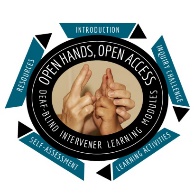 Módulo: Una visión general de la sordoceguera y las estrategias de instrucciónActividad para pensar, reflexionar, agrupar y compartir Revise las notas que ha tomado hasta ahora en su Diario de Interventor y piense en lo que ha aprendido hasta ahora. ¿Qué era importante para usted de los videos y lecturas?  ¿Qué aprendió?  Añádalo a sus notas y compártalas con un instructor, colega o amigo.  Documente las respuestas y pensamientos de la otra persona. Por favor comparta al menos 3 ideas que usará y compartirá y documente con quién las compartió y cuáles fueron sus comentarios al respecto. Nombre:Fecha: Formato de muestra de la actividad para pensar, reflexionar, agrupar y compartirIdea que usaré:Idea que compartiré:Opiniones de un mentor/instructor/compañero o amigo sobre lo que compartí:Ejemplo: Le da al estudiante suficiente tiempo de espera para escuchar. Ejemplo: El enlace de video que muestra a un alumno pensando y luego respondiendo.Ejemplo: Un padre que tiene un niño que es sordo-ciego me agradeció. Mencionó lo difícil que es esperar porque su agenda está muy ocupada. Ella quiere escuchar a su hija de una forma nueva.